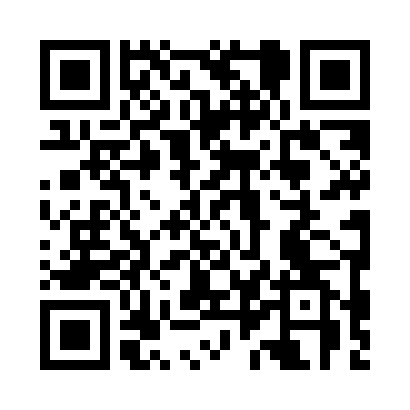 Prayer times for Anthracite, Alberta, CanadaMon 1 Jul 2024 - Wed 31 Jul 2024High Latitude Method: Angle Based RulePrayer Calculation Method: Islamic Society of North AmericaAsar Calculation Method: HanafiPrayer times provided by https://www.salahtimes.comDateDayFajrSunriseDhuhrAsrMaghribIsha1Mon3:395:311:467:2110:0011:532Tue3:395:321:467:2110:0011:533Wed3:405:331:467:2110:0011:534Thu3:405:341:477:219:5911:535Fri3:415:351:477:219:5911:536Sat3:415:351:477:209:5811:527Sun3:425:361:477:209:5711:528Mon3:425:371:477:209:5711:529Tue3:435:381:477:209:5611:5210Wed3:435:391:477:199:5511:5111Thu3:445:401:487:199:5411:5112Fri3:445:411:487:199:5411:5113Sat3:455:431:487:189:5311:5014Sun3:465:441:487:189:5211:5015Mon3:465:451:487:179:5111:4916Tue3:475:461:487:179:5011:4917Wed3:485:471:487:169:4911:4818Thu3:485:491:487:159:4711:4819Fri3:495:501:487:159:4611:4720Sat3:505:511:487:149:4511:4721Sun3:505:521:487:139:4411:4622Mon3:515:541:487:139:4211:4523Tue3:525:551:497:129:4111:4524Wed3:525:571:497:119:4011:4425Thu3:535:581:497:109:3811:4326Fri3:545:591:497:109:3711:4327Sat3:546:011:497:099:3611:4228Sun3:556:021:487:089:3411:4129Mon3:566:041:487:079:3211:4030Tue3:576:051:487:069:3111:3831Wed4:006:071:487:059:2911:35